Buy a Brick - Hollinwood Scout Camp, Worsley, Manchester, M28 1FEPlease pass this onto the relevant person in your organisation.  Or, if you ARE that person please do consider supporting this amazing causeMany thanks for taking the time to read this!  We hope that your organisation will want to get involved in our #BuildHollinwood project which will benefit young people across Greater Manchester and the North West.Bricks cost £1,000 and businesses who support the cause will go on our ‘Wall of Fame’ in our reception building as well as having your logo featured on our website.Of course, buying 1 brick would be amazing but the number of bricks you buy is up to you!  We will only be able to do this from support of organisations such as yours.Buying a Brick means that you are contributing to the building of a toilet and shower block: essential for Hollinwood to be able to open.Our StoryHollinwood Scout Camp is the only scout camp in Salford.  We moved from Middlewood in 2017 to vacate for the new RHS Bridgewater Garden and we have 30 acres of woodland and fields which are available for any uniformed group (such as Scouts and Guides) to come and use, as well as local community groups.We have no permanent buildings other than literally a port-a-loo.  So, we are stuck in the position where we have room to accommodate 100’s of young people to enjoy the outdoors but nowhere for them to use a toilet or to shower (necessary for overnight stays and particularly for adult volunteers).  The single port-a-loo means that we are strictly limited to allowing a very small number of children to use the site at one time as we have to remain Covid-secure.Our goal is to ultimately raise £1,000,000 to fund all of our building construction but the toilet block is a priority and is costed at £250,000 (including water treatment works).  These costs have been properly assessed by architects / quantity surveyors and a more detailed break down is available on request.We have approximately £90,000 of this money raised already.  Some basic information is below:Registered Charity Number:  508002 (Greater Manchester West Scout County)Project Lead: Mr. Stephen Butterworth, Hollinwood Scout CampPriority Project:  Toilet and Shower FacilitiesTimescale:  Fundraising throughout 2021.  Build time, 6 months (approx.)Overall cost and current fundraising position:  £90,000 raised out of £250,000 needed (correct as of 13.04.21)Hopefully this gives you an idea of the project and I’d be happy to answer any specific questions you may have.  Our website www.hollinwoodcamp.org.uk has more information.Please email:  hello@hollinwoodcamp.org.uk and we’d be happy to discuss how your organisation can get involved.  We look forward to hearing from you.Kind regards,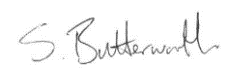 Ste ButterworthCo-ManagerHollinwood Scout Camp